The Hafod FederationPrivacy Notice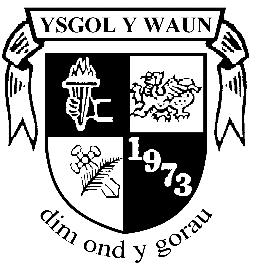 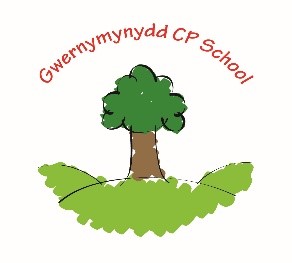 …...............................................T Payne									July 2022Chair of Governing Body							Date of AcceptanceReview date: July 2025 How We Use Parent, Carers and Pupil InformationThe categories of pupil information that we collect, hold and share include:Personal information (such as name, unique pupil number and address)Special Category (such as ethnicity, health, language, nationality, country of birth, sexual orientation and free school meal eligibility)Attendance information (such as sessions attended, number of absences and absence reasons)Assessment information (such as results of Welsh national test and on-going teacher assessment)Relevant medical information given to us by parents and other third parties such as NHS Trusts, GPs and allied medical professionals (such as physiotherapists, speech and language, sight and hearing-impaired professionals)Additional learning needs and Disability informationBehaviour and exclusions – both internal and externalWhy we collect and use this informationWe use the pupil data:to support pupil learningto monitor and report on pupil progressto provide appropriate pastoral careto assess the quality of our servicesto comply with the law regarding data sharingto safeguard pupilsThe categories of parent information that we collect, hold and share include:Personal information (such as name and address)Contact Details including telephone numbers, place of work and email addressesContact details of relatives that may include names, addresses, telephone numbers and relationship with childLegal access to the child and any court orders indicating access rightsSocial Service involvement with families.Information relating to whether a parent is a member of the armed forces.Why we collect and use this informationWe use the parent data:To be able to contact you in relation to the pupil’s educational provision, and also in the case of urgency.In order to engage services from other organisations, such as the Local Authority.The lawful basis on which we use this informationUnder the General Data Protection Regulation (GDPR), the condition for processing will be:Processing pupil, parental and carer information is necessary for the school to undertake its statutory responsibilities.  This is called in the ‘Public Interest’ and is where the school is exercising official authority which is laid down by law.If we do not have a statutory basis for collecting and processing the data, eg information for a school trip, the school will request your explicit consent to gather and process the information and you will always have the opportunity to opt out of this process.  However, in these circumstances, opting out may prevent the activity taking place.Collecting pupil informationWhilst the majority of pupil information you provide to us is mandatory, some of it is provided to us on a voluntary basis. In order to comply with the General Data Protection Regulation, we will inform you whether you are required to provide certain pupil information to us or if you have a choice in this. Storing pupil dataWe hold pupil data in line with the guidance set out in the Retention Schedule provided by Flintshire (see appendix) The education record of all pupils will be processed and retained until the pupil leaves the school.  For the purposes of inspection by ESTYN, some records are retained.On some occasions, the school has a legal responsibility to retain information for future access. E.g. safeguarding and wellbeing.Following the retention period expiry, information will be destroyed securely and permanently.   Digital information will be deleted and paper copies shredded.Who we share pupil information withWe share pupil information with:The Welsh Government Supporting Local Authority Other Local Authorities The Regional School Improvement Consortia GwE Schools that the pupils attendSafeguarding BoardsExamination Boards where appropriate Companies that undertake analysis of performance data – CATs, PASS etcChildren and Family Wellbeing ServicesHospital TrustsIT Services such as the Welsh HWB Learning platform/Google (requires consent)Police or other law enforcement agencies Health and Safety ExecutiveWhy we share pupil informationWe do not share information about our pupils with anyone without consent unless the law and our policies allow us to do so.We share pupils’ data with the Welsh Government and the Local Authority through the Regional School Improvement Service (GwE) on a statutory basis. This data sharing underpins school funding and educational attainment policy and monitoring.We are required to share information about our pupils with our local authority (LA) and the Welsh Government under the Education Wales Act 2014 and associated regulations for testing, assessment and other statutory duties.Vital Interest InformationIn circumstances of the wellbeing and safeguarding of the child, it may be necessary to share information without your consent or knowledge.  Requesting access to your personal dataUnder data protection legislation, parents and pupils have the right to request access to information about them that we hold. To make a request for your personal information, or be given access to your child’s educational record, we prefer you to make your request in writing to the school, including your contact details and we will contact you. (See page 4 of the Data Protection Policy – SAR) You also have the right to:object to processing of personal data that is likely to cause, or is causing, damage or distressprevent processing for the purpose of direct marketingobject to decisions being taken by automated meansin certain circumstances, have inaccurate personal data rectified, blocked, erased or destroyed; andclaim compensation for damages caused by a breach of the Data Protection regulations If you have a concern about the way we are collecting or using your personal data, we request that you raise your concern with us in the first instance. Alternatively, you can contact the Information Commissioner’s Office at https://ico.org.uk/concerns/The General Data Protection Regulation (GDPR) gives you important rights:-The right to be informedHow you can access your information Ensuring your information is accurateMaking sure your information is deleted in an appropriate timeframeEnsuring that your information is only used for the purposes for which it was gatheredEnsuring that your information is transferred in an agreed and secure format when your child move educational establishmentIn certain circumstances the right to objectRights in relation to automated decision making and profilingThe school uses a wide range of data regarding pupils to provide support and guidance pertinent to their needs.  This process is not solely automated, and the parent will always have the opportunity to provide additional information.  Eg during open evenings or pupil reviewsContactIf you would like to discuss anything in this privacy notice, please contact the headteacher  Appendix Appendix Appendix Appendix Appendix Basic File DescriptionData Protection IssuesStatutory ProvisionRetention PeriodAction(s) at the end of the administrative life of the recordAdmission RegisterYesNonePermanentRETAIN in the school for 6 years from the date of the last entryAttendance RegistersYesNoneDate of Register + 3 yearsSHRED - if these records are retained electronically any back-up copies should be destroyed at the same timePrimary Pupil Files/Records YesNoneRetain for the time which the pupil remains at the primary schoolTRANSFER - to the secondary school (or other primary school) when the child leaves the schoolSpecial Educational Needs files, Reviews and Individual Education Plans (IEPs)YesNoneDate of Birth (DOB) of the pupil +25 yearsTRANSFER – to Flintshire records office when the child leaves the schoolLetters authorising absenceNoNoneDate of absence +2 yearsSHREDAbsence booksNoNoneCurrent Year +6 yearsSHREDInternal Examination/Test ResultsYesNoneCurrent year +5 yearsSHRED – and delete data held electronically Any other records created in the course of contact with pupilsYes / NoNoneCurrent year +3 yearsReview at the end of 3 years and either allocate a further retention period or SHREDStatement maintained under the Education Act 1996 - Section 324YesSpecial Education Needs and Disability Act 2001 Section 1Date of Birth +30 yearsTRANSFER – to Flintshire records office when the child leaves the schoolProposed statement or amended statementYesSpecial Education Needs and Disability Act 2001 Section 1Date of Birth +30 yearsTRANSFER – to Flintshire records office when the child leaves the schoolAdvice and information to parents regarding educational needsYesSpecial Education Needs and Disability Act 2001 Section 2Closure +12 yearsSHRED unless legal action is pendingChildren SEN FilesYesNoneDate of Birth of pupil +25 years then review. It may be appropriate to add an additional retention period in certain cases.TRANSFER – to Flintshire records office when the child leaves the school Examination ResultsYesNoneCurrent year +6 yearsSHREDTest RecordsYesNoneCurrent year +6 yearsSHREDValue-added recordsYesNoneCurrent year +6 yearsSHREDParental permission slips for school trips where there has been no major incidentYesNoneConclusion of the tripSHREDParental permission slips for school trips where there has been a major incidentYesLimitation Act 1980Date of Birth of the pupil(s) involved in the incident +25 years. The permission slips for all pupils on the trip need to be retained to show that the rules had been followed for all pupils.SHREDRecords created by Head-teachers, Deputy Head-teachers, Heads of Year and other members of staff with administrative responsibility (except Child Protection records)YesNoneClosure of file +6 yearsSHREDGovernor Minutes, Agendas, Reports, Annual Parents’ meeting papgers NoNonePermanentRETAIN in the school for 6 years from the date of the meetingTRANSFER  – to Flintshire records office for an additional 4 yearsInstruments of GovernmentNoNonePermanentRETAIN in the school whilst school is openAction PlansNoNoneDate of action plan +3 yearsSHREDPolicy DocumentsNoNoneExpiry of PolicyRETAIN in school whilst policy is operational (this includes if the expired policy is part of a past decision-making process)Complaints filesYesNoneDate of receipt of complaint +2 yearsRETAIN in school for the first two years and then review for further retention in the case of contentious disputesChild Protection FilesYesEducation Act 2002 section 175 and related guidance 'Safeguarding Children in Education' (April 2008)Date of Birth +25 yearsTRANSFER – to Flintshire records office when the child leaves the school